Экскурсия на почтуНаше знакомство с почтовым отделением началось задолго до экскурсии. Мы говорили о назначении отделения связи для людей, о работниках почты, запоминали названия их профессий.Поэтому, когда мы пришли в отделение связи Западного микрорайона, нам оставалось только увидеть все своими глазами. Рассказ начальника почты Светланы Ивановны помог детям закрепить уже имеющиеся знания. А еще мы отправили два самых настоящих письма по поручению нашей заведующей  Елены Валентиновны.Возвратившись в детский сад, мы делились впечатлениями увиденного, а потом играли в «Почту»: отправляли посылку с гостинцами бабушке, посылали письма и поздравительные открытки друзьям и родным, оплачивали коммунальные услуги, выписывали журналы и газеты и, конечно, не забывали быть друг с другом вежливыми.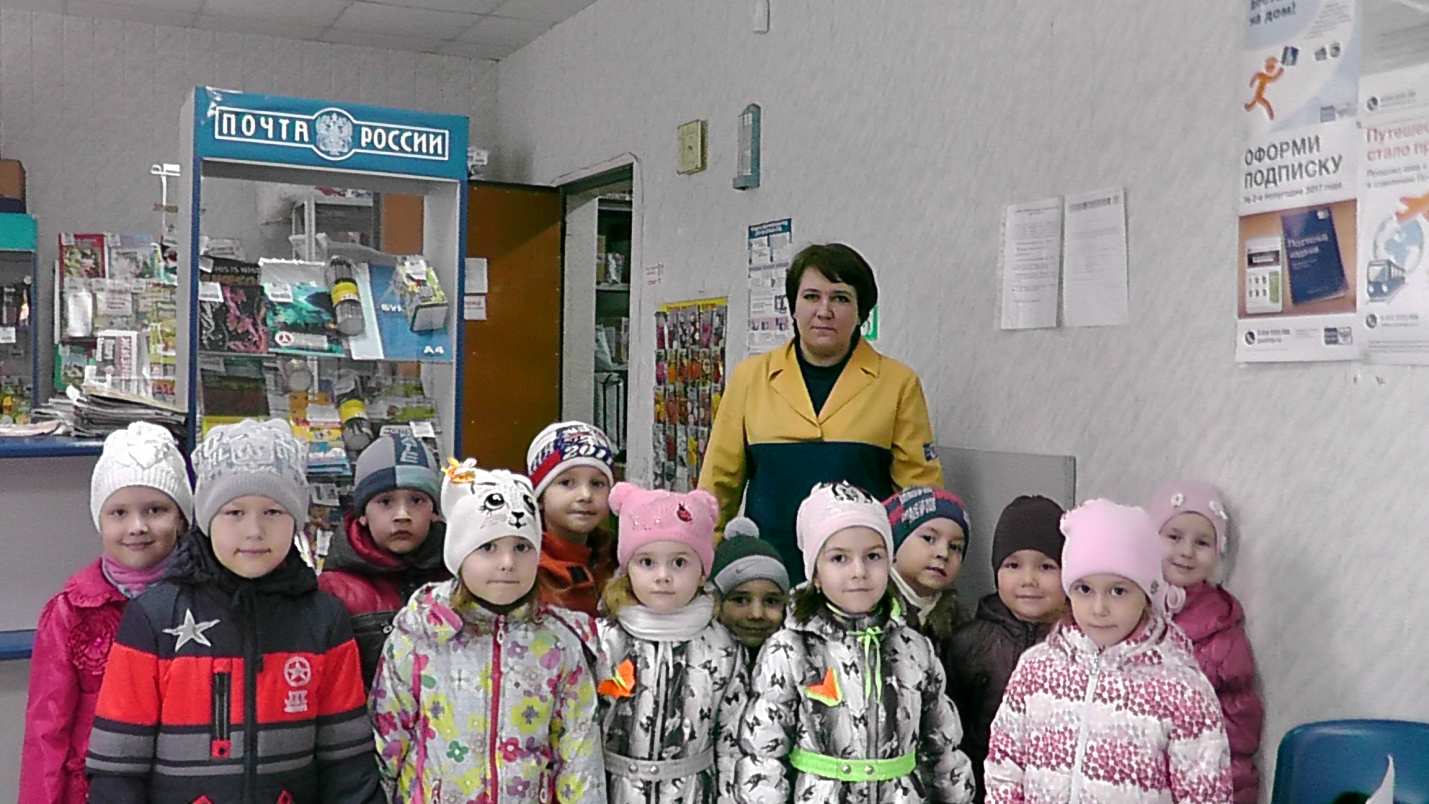 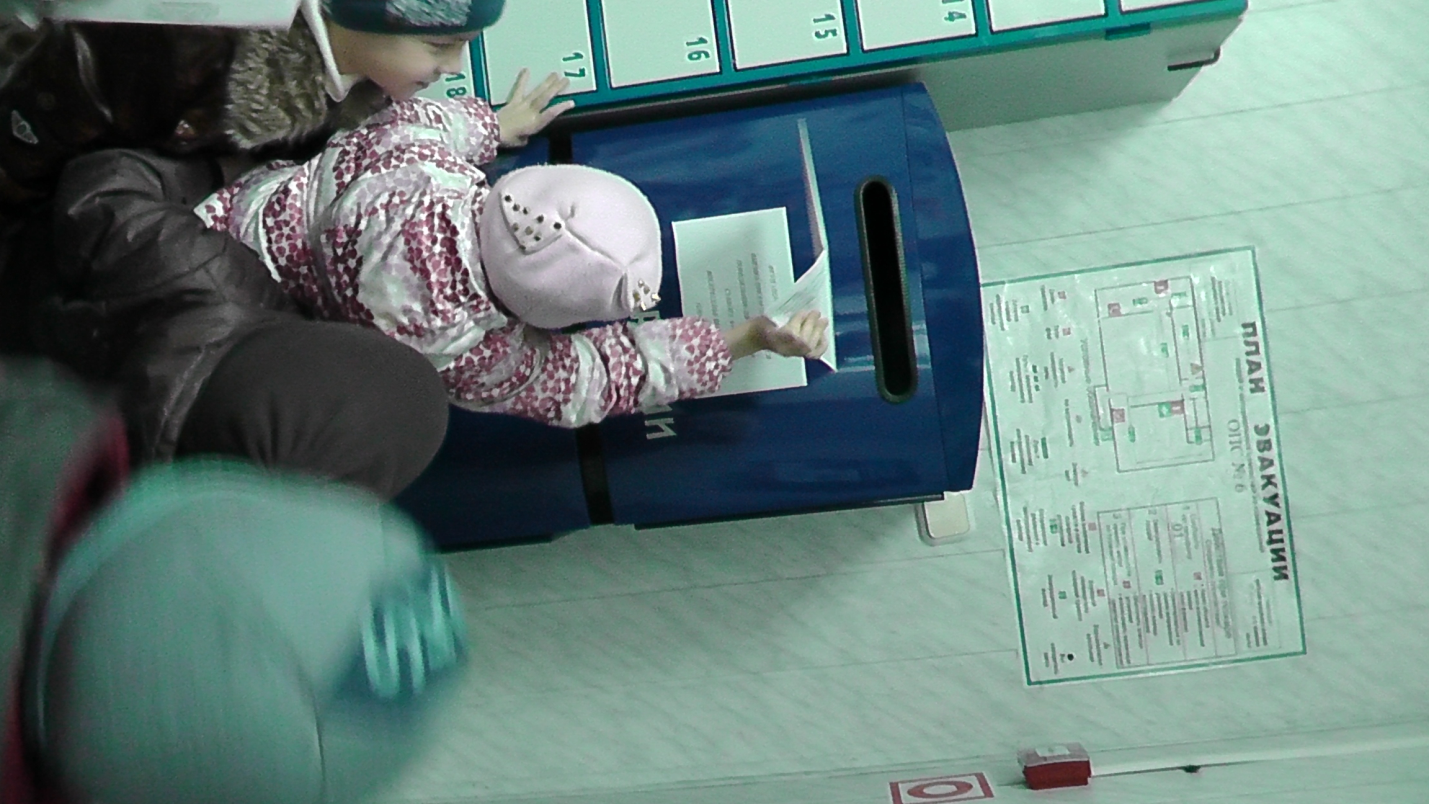 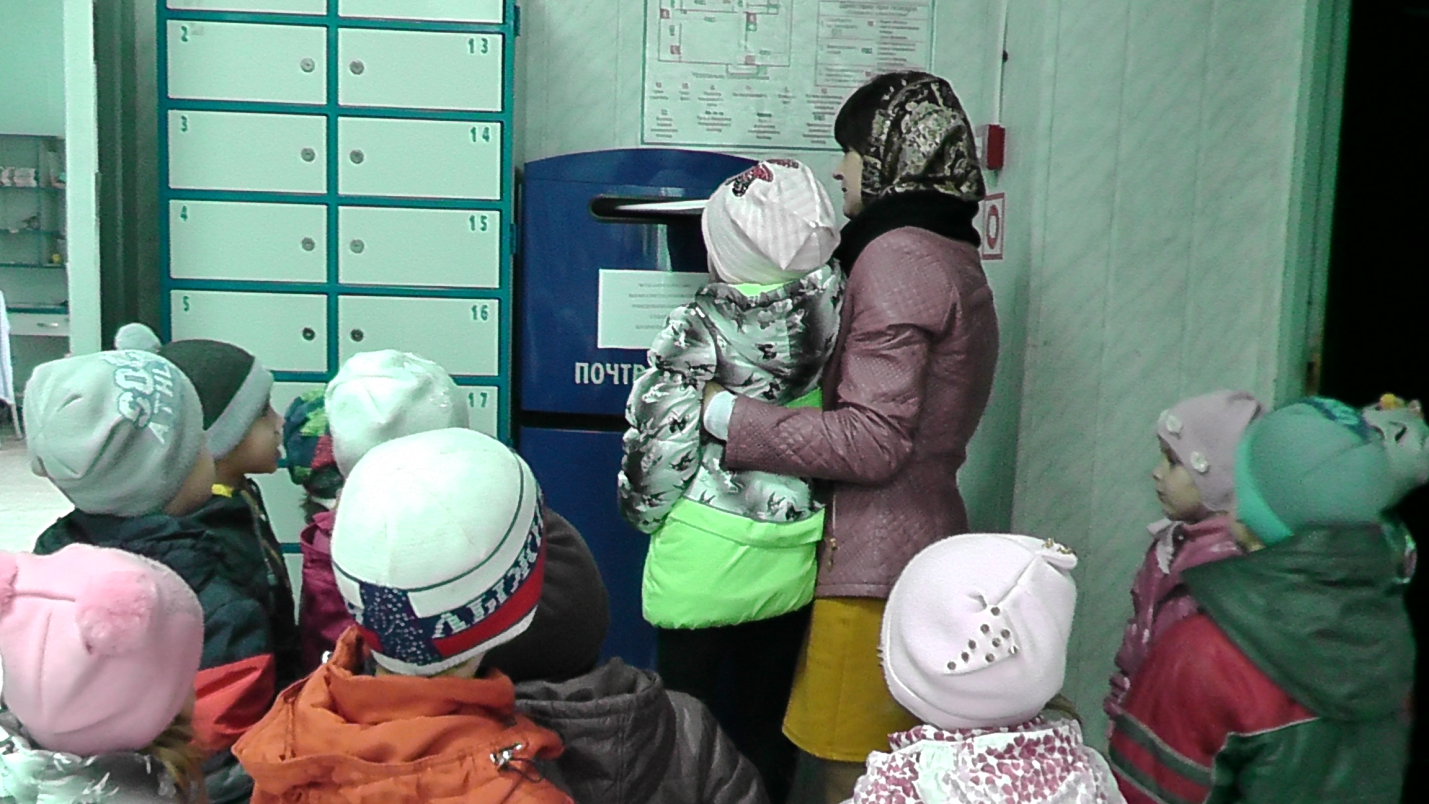 